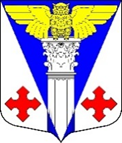 Совет депутатов  МО «Котельское сельское поселение» Кингисеппского муниципального района Ленинградской области                                            Решениеот  26.04.2018 года № 209О внесении изменений в решение Совета депутатов МО «Котельское сельское поселение»  от 21.02.2018г. № 200«Об утверждении порядка размещения сведений о доходах, расходах, об имуществе, и обязательствах имущественного характера лиц, замещающих муниципальные должности в Совете депутатов МО  «Котельское сельское поселение» Кингисеппского муниципального района Ленинградской области  и членов их семей на официальном сайте администрации МО «Котельское сельское поселение» в информационно-телекоммуникационной сети «Интернет» 	На основании замечания на проект нормативного правового акта «Об утверждении порядка размещения сведений о доходах, расходах, об имуществе, и обязательствах имущественного характера лиц, замещающих муниципальные должности в Совете депутатов  МО  «Котельское сельское поселение»  Кингисеппского муниципального района Ленинградской области  и членов их семей на официальном сайте администрации МО «Котельское сельское поселение» в информационно-телекоммуникационной сети «Интернет» Кингисеппской городской  прокуратуры, Совет депутатов МО «Котельское сельское поселение»Р Е Ш И Л:Внести изменения в решения Совета депутатов МО «Котельское сельское поселение»  от 21.02.2018г. № 200 «Об утверждении порядка размещения сведений о доходах, расходах, об имуществе, и обязательствах имущественного характера лиц, замещающих муниципальные должности в Совете депутатов  МО  «Котельское сельское поселение»  Кингисеппского муниципального района Ленинградской области  и членов их семей на официальном сайте  администрации МО «Котельское сельское поселение»  в информационно-телекоммуникационной сети «Интернет», подпункт «г» пункта 2  Порядка, читать в следующей редакции:  «Сведения об источниках получения средств, за счет которых совершены  сделки по приобретению земельного участка, иного объекта недвижимого имущества, транспортного средства, ценных бумаг, долей участия, паев в уставных (складочных) капиталах организаций, если  общая сумма таких сделок превышает общий доход депутата Совета депутатов МО «Котельское сельское поселение» и  его супруги (супруга) за три последних года, предшествующих отчетному периоду».Настоящее решение вступает в силу с момента подписания.Контроль за исполнением настоящего решения возложить на постоянную депутатскую комиссию по организационно-правовым, аграрным вопросам, инвестициям и  экологической безопасности.Глава МО «Котельское сельское поселение»                                   Н.А. Таршев